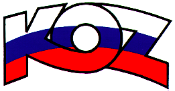 KONFEDERÁCIA ODBOROVÝCH ZVÄZOV SLOVENSKEJ REPUBLIKYMateriál na rokovanie HSR SR 27.5.2019           bod 12S T A N O V I S K Ok návrhu nariadenia vlády Slovenskej republiky, ktorým sa  ustanovuje výška sadzby na jednu hodinu osobnej asistencie a výška peňažného príspevku na opatrovanie Popis materiáluMinisterstvo práce, sociálnych vecí a rodiny Slovenskej republiky (ďalej len „ministerstvo“) predkladá na plenárne zasadnutie  Hospodárskej  a  sociálnej  rady Slovenskej  republiky (ďalej len „HSR SR“) návrh nariadenia vlády Slovenskej republiky, ktorým sa ustanovuje výška sadzby na jednu hodinu osobnej asistencie a výška peňažného príspevku na opatrovanie (ďalej len „návrh nariadenia vlády“). Ministerstvo predkladá návrh nariadenia vlády v súlade s Plánom legislatívnych úloh vlády Slovenskej republiky na rok 2019. Návrh nariadenia vlády je vypracovaný na základe zákona č. 447/2008 Z. z. o peňažných príspevkoch na kompenzáciu ťažkého zdravotného postihnutia a o zmene a doplnení niektorých zákonov v znení neskorších predpisov (ďalej „zákon o kompenzáciách“). Výška peňažného príspevku na opatrovanie sa ustanovuje podľa zákona o kompenzáciách v závislosti od skutočnosti, či opatrovanie vykonáva fyzická osoba, ktorej sa poskytuje niektorá zo zákonom ustanovených dôchodkových dávok, prípadne dôchodkovú dávku nepoberá, v závislosti od počtu opatrovaných fyzických osôb s ťažkým zdravotným postihnutím a od rozsahu poskytovaného opatrovania. Navrhovaným nariadením vlády sa zvyšuje výška peňažného príspevku na opatrovanie v súlade s programovým vyhlásením vlády Slovenskej republiky na roky 2016 až 2020, v ktorom vláda prijala záväzok priaznivejšie upraviť podmienky pri peňažnom príspevku na opatrovanie, a to najmä zvýšiť jeho výšku pre všetky skupiny poberateľov tak, aby sa jeho výška do roku 2020 u poberateľov v produktívnom veku priblížila k výške čistej minimálnej mzde. Pri poberateľoch, ktorým sa poskytuje niektorá zo zákonom ustanovených dôchodkových dávok sa výška peňažného príspevku na opatrovanie ustanovuje v polovičnej výške zodpovedajúcej výške peňažného príspevku pre opatrovateľov v produktívnom veku s rovnakým počtom opatrovaných, ako aj rovnakým rozsahom poskytovaného opatrovania. Návrhom nariadenia vlády sa súčasne zvyšuje sadzba na jednu hodinu osobnej asistencie, ktorá slúži na výpočet výšky peňažného príspevku na osobnú asistenciu. Predkladaný návrh nariadenia vlády bude mať podľa doložky vybraných vplyvov negatívny vplyv na štátny rozpočet, konkrétne na kapitolu ministerstva v celkovej výške 17 249 678 eur v roku 2019. Zvýšenie sa bude týkať rozpočtových výdavkov kapitoly ministerstva na vyplácanie kompenzácií sociálnych dôsledkov ťažkého zdravotného postihnutia poskytovaných podľa zákona o kompenzáciách. Predkladaný návrh nariadenia vlády bude mať však pozitívny sociálny vplyv. Účinnosť navrhovaného nariadenia vlády sa v súlade so zákonom o kompenzáciách navrhuje od 1. júla 2019.  Závery a odporúčaniaK návrhu nariadenia vlády Slovenskej republiky, ktorým sa ustanovuje výška sadzby na jednu hodinu osobnej asistencie a výška peňažného príspevku na opatrovanie predloženého na plenárne rokovanie HSR SR Konfederácia odborových zväzov SR nemá pripomienky.Konfederácia odborových zväzov SR odporúča návrh nariadenia vlády Slovenskej republiky, ktorým sa ustanovuje výška sadzby na jednu hodinu osobnej asistencie a výška peňažného príspevku na opatrovanie na ďalšie legislatívne konanie.